МИНИСТЕРСТВО РЕГИОНАЛЬНОЙ И ИНФОРМАЦИОННОЙ ПОЛИТИКИОРЕНБУРГСКОЙ ОБЛАСТИПРИКАЗот 13 марта 2023 г. N 6-однОб утверждении формы заявления о предоставлениисубсидии на проведение мероприятий в областисохранения и развития казачьей культурыВ целях реализации постановления Правительства Оренбургской области от 29.04.2022 N 405-пп "Об утверждении Порядка предоставления субсидии на проведение мероприятий в области сохранения и развития казачьей культуры"ПРИКАЗЫВАЮ:1. Утвердить форму заявления о предоставлении субсидии на проведение мероприятий в области сохранения и развития казачьей культуры согласно приложению к настоящему приказу.2. Контроль за исполнением настоящего приказа оставляю за собой.3. Приказ вступает в силу после дня его официального опубликования.Заместительминистра региональнойи информационной политикиОренбургской областиА.В.КАФТАНПриложениек приказуминистерства региональнойи информационной политикиОренбургской областиот 13 марта 2023 г. N 6-однЗаявлениео предоставлении субсидии на проведение мероприятийв области сохранения и развития казачьей культурыВ соответствии с Порядком предоставления субсидии на проведение мероприятий в области сохранения и развития казачьей культуры, утвержденным постановлением Правительства от 29.04.2022 N 405-пп "Об утверждении Порядка предоставления субсидии на проведение мероприятий в области сохранения и развития казачьей культуры" (далее - Порядок), прошу предоставить субсидию на проведение мероприятий в области сохранения и развития казачьей культуры.Информация о заявителе:Подтверждаем согласие на получении субсидии на проведение мероприятий в области сохранения и развития казачьей культуры на условиях, определенных Порядком.Подтверждаем согласие на публикацию (размещение) в информационно-телекоммуникационной сети "Интернет" информации о победителе, о его заявлении, иной информации о победителе, связанной с получением субсидии.Подтверждаем достоверность сведений, содержащихся в документах, представляемых в министерство региональной и информационной политики Оренбургской области (далее - министерство) в соответствии с Порядком.Подтверждаем согласие на проведение министерством проверки соответствия победителя отбора требованиям, предусмотренным пунктом 23 Порядка.Подтверждаем согласие на проведение министерством и органами государственного финансового контроля в соответствии с установленными полномочиями проверки по соблюдению условий предоставления субсидии.    Приложение на ____ л. в 1 экз.Дата подачи: "___" ________ 20__ г.Руководитель организации ___________________ (____________________________)                              (подпись)           (инициалы, фамилия)М.П.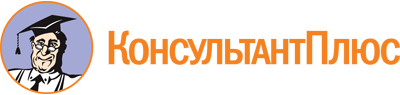 Приказ Министерства региональной и информационной политики Оренбургской области от 13.03.2023 N 6-одн
"Об утверждении формы заявления о предоставлении субсидии на проведение мероприятий в области сохранения и развития казачьей культуры"
(вместе с "Заявлением о предоставлении субсидии на проведение мероприятий в области сохранения и развития казачьей культуры")Документ предоставлен КонсультантПлюс

www.consultant.ru

Дата сохранения: 30.06.2023
 Полное и сокращенное (при наличии) наименование организацииЮридический адресФактический адресТелефонE-mail (при наличии)ИННОГРНОсновной вид деятельности согласно учредительным документамБанковские реквизиты:Наименование банка получателяКорреспондентский счетРасчетный счетБИК банкаИНН/КПП банка